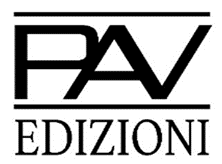 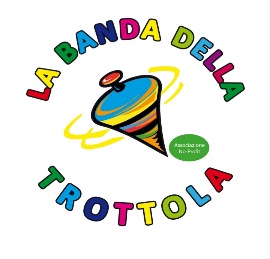 La casa editrice PAV edizioni, in collaborazione con Daniele Cavani e La Banda Della Trottola aps, è lieta di annunciarvi la prima edizione del concorso “Catene spezzate, tra violenza e malattia”. 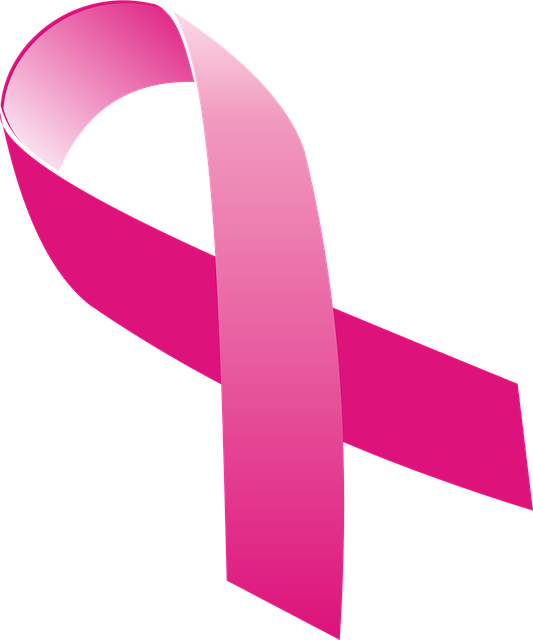 "Ottobre rosa” mese dedicato alla prevenzione dei tumori al seno e novembre, mese notoriamente dedicato al contrasto della violenza di genere, nasce così “Ottembre RosSa”. Si tratta di un evento culturale, spalmato su due giorni, sabato 21 e domenica 22 ottobre 2023, che si terrà presso la sala Consigliare del Comune della Città di Vignola (Modena). Prevista la partecipazione di oltre 30 ospiti scrittori coordinati e seguiti dalla casa editrice PAV edizioni che porteranno oltre le loro opere, un’antologia creata e seguita da Pav Edizioni casa editriceassociazione culturale, dal titolo: “Catene spezzate, tra violenza e malattia”.  il loro contributo culturale sarà finalizzato alla raccolta di fondi da devolvere alla ricerca sui tumori al seno. Nelle due giornate saranno aperte tavole rotonde con l’ausilio di professionisti e psicologi, seguiti dalla Asl di Modena e interventi da associazioni contro la violenza sulle donne. Tutto ciò sarà una immaginaria idealizzazione di una grande libreria dove inserire in ogni scaffale le tematiche da affrontare ed estrarre da essa punti di riflessione e dibattito. L’idea fortemente provocatoria e volutamente allargata a due temi molto vicini ma altrettanto sommersi è quella di ricucire, come fosse una sutura di mastectomia, la violenza subita dalla donna, come forma di cura, alla violenza psicologica e fisica che si crea in situazioni di estremo disagio e fragilità nella donna, spesso legata alla violenza di compagni o persone che dovrebbero invero sostenere e non sopprimere. L’intento è parlare e trattare del male del cancro tumorale e del cancro creato dall’uomo, due tumori differenti ma altrettanto devastanti e spesso letali.La scelta di organizzare un concorso proprio su queste due tematiche in contemporanea è motivata dall’intenzione di dare risalto alle problematiche che le donne subiscono sia violenza fisica e psicologica e che hanno o hanno avuto un tumore al seno e doppiamente a rischio dell’insorgenza di problemi di adattamento, come: insonnia, ansia, depressione e purtroppo molto spesso non hanno la possibilità di combattere e gestire e risolvere in contemporanea questi due problemi. Questo aumenta il rischio di mortalità, a causa di una diagnosi tardiva o di scarsa attenzione medica.Tutti possono prendere parte al concorso, autori di narrativa di qualsiasi genere letterario: poesie, gialli, fantasy, fantascienza, romance ecc., purché i racconti abbiano come tematiche del male del cancro tumorale e del cancro creato dall’uomo. Invia il tuo elaborato esclusivamente a questa email: ottembrerossa.pav@gmail.com allegando il modulo che trovi a fine bando.   Lo scopo del concorso è di selezionare, premiare e valorizzare nuovi talenti letterari, in linea con l’obiettivo che la PAV EDIZIONI si pone, attraverso un lavoro serio, professionale e approfondito di ricerca editoriale.    Verranno selezionati 25 elaborati tra racconti e poesie in base ai seguenti criteri: singolarità dei contenuti e dello stile, fantasia, creatività dell’autore e capacità di suscitare emozioni. I finalisti saranno inseriti nell’antologia dal titolo “Catene spezzate, tra violenza e malattia”. RegolamentoPossono partecipare al Premio autrici e autori di qualsiasi età e nazionalità (se minorenni occorre la firma di entrambi i genitori). Si possono inviare 1 o 2 racconti/poesie, esclusivamente in lingua italiana. Gli elaborati devono essere rigorosamente inediti (mai pubblicati da una casa editrice, anche in antologia e né in e-book, mai auto-pubblicati in generale).   I racconti dovranno avere una lunghezza minima di 3 e una massima di 8 cartelle editoriali (una cartella equivale a 1800 caratteri, spazi inclusi).  La poesia dovrà avere una lunghezza massima di 55 versi. Non c’è un minimo.  Gli elaborati devono essere spediti esclusivamente tramite email con in allegato il modulo di adesione.  Non c’è nessuna quota da versare.  Si darà conferma, tramite email, dell’avvenuta ricezione degli elaborati e della relativa partecipazione al Premio.  Scadenza per l’invio degli elaborati: 30 agosto 2023 10) Il giudizio della giuria è insindacabile.  Tutti gli elaborati pervenuti in redazione avranno una valutazione e, se validi, verranno inseriti nell’antologia che verrà presentata durante l’evento Ottembre RosSa che si terrà sabato 21 e domenica 22 ottobre 2023, presso la sala Consigliare del Comune della Città di Vignola (Modena).A partire dal 15 settembre 2023 saranno proclamati gli elaborati finalisti, sul sito www.pavedizioni.it, sulle pagine Facebook della casa editrice e direttamente via email agli interessati. La premiazione avverrà in occasione dell’evento Ottembre RosSa che si terrà sabato 21 e domenica 22 ottobre 2023, presso la sala Consigliare del Comune della Città di Vignola (Modena).Data e ora da stabilire. I premi saranno consegnati solo agli autori presenti o ad altri con delega degli autori. La pubblicazione e la diffusione dell’antologia avverrà in tutte le librerie online, Ibs, Feltrinelli, Mondadori Store, Amazon, tramite il distributore Libro.co e sul nostro sito.  PREMI   PRIMO CLASSIFICATO: 2 copie dell’antologia + targa SECONDO CLASSIFICATO: 1 copia dell’antologia + targa TERZO CLASSIFICATO: 1copia dell’antologia + targa PREMIO EMOZIONE selezionato dal presidente di giuria che vincerà una penna personalizzata. La partecipazione al Premio comporta l’automatica accettazione di tutte le parti del presente bando e l’autorizzazione all’inserimento nell’antologia.  Gli elaborati inviati non verranno restituiti.   Ogni autore, per il fatto stesso di partecipare al Premio, dichiara la paternità e l’originalità delle opere inviate e del loro contenuto.   Gli organizzatori declinano ogni responsabilità per eventuali casi di plagio.   Gli autori rimangono in possesso dei pieni diritti relativi ai testi con cui intendono partecipare al concorso.    È fatto obbligo ai partecipanti, pena l’immediata esclusione, di informare tempestivamente l’organizzazione qualora gli elaborati inviati fossero pubblicati prima della diffusione degli esiti della presente selezione, e quindi i testi non risultassero più inediti.   I partecipanti al Premio accettano il trattamento dei propri dati personali ai sensi del GDPR del 25 maggio 2018. La PAV edizioni si impegna, in base alla vigente normativa sulla privacy, a utilizzare i dati sensibili dei partecipanti esclusivamente ai fini del Premio.   *La PAV edizioni, è un’associazione culturale nata per volontà di un gruppo di persone che credono ancora nella buona e sana editoria, con l’obiettivo di impegnarsi quotidianamente nella lotta contro le case editrici a pagamento. Abbiamo sognato e il nostro sogno ci ha portato fin qui: siamo riusciti a creare il nostro piccolo spazio in un ampio e variegato mondo editoriale.  Modulo Adesione concorso Catene spezzate, tra violenza e malattiaDATI AUTORE:   Cognome…………………………………………............... Nome…………………………………………………….....  Luogo e data di nascita……...................................................................................................   Via………………………...........................................................Città……………………… CAP………………………Recapiti telefonici………………………..........................   E-mail……………………………………………...................................   Titolo dell’opera/delle opere inviate:   1)............................................................................................................................................................. 2).............................................................................................................................................................  Il/La sottoscritto/a dichiara di accettare integralmente il bando della seconda edizione del concorso Catene spezzate, tra violenza e malattia e autorizza, ai sensi del GDPR del 25 MAGGIO 2018, il trattamento dei propri dati personali.   Dichiara inoltre, sotto la propria responsabilità, che le opere presentate al Premio sono inedite e di sua esclusiva produzione. Con il presente modulo autorizza la pubblicazione e l’inserimento nell’antologia. Data ....................................    Lì …………………………...    Firma  ...............................    